Acceso (acceso.ku.edu)Unidad 2, VocesÁngel Rañales PérezPregunta 1:Mi nombre es Ángel y soy un estudiante de Doctorado en la Universidad de Kansas. Yo soy de España, de un pueblo… bueno, de una ciudad, que se llama Ferrol, que está en Galicia. Pregunta 2:La diferencia más grande que veo es la cantidad de personas. En Estados Unidos vive mucha gente. En mi zona y en España somos menos gente. Entonces eso refleja una diferencia muy grande también, por ejemplo, en los transportes, en los trabajos y en la comida. La comida en Estados Unidos, para mí, es muy cara, extremadamente cara. En España todo es muy barato; el pan, los cafés, la carne, los pescados… Para mí esa fue la mayor diferencia cuando llegué a Estados Unidos.Pregunta 3:Pues los españoles son las personas de España, que nacieron en España. Los gallegos, por ejemplo yo soy español y gallego. Los gallegos son las personas que viven, o que provienen de Galicia, que es una comunidad autónoma en España.Pregunta 4:Hablar de Cataluña hoy en día es muy intenso. Intenso por la situación política que está ocurriendo en Cataluña. Entonces, Cataluña tuvo varios referéndums para que los catalanes, la gente que vive en Cataluña, votasen por ser independientes de España. Entonces, desde hace varios años, toda la tensión política se está reflejando en todo el territorio español. En la política, en las universidades, en los medios de comunicación, en el día a día, en la vida diaria de los españoles… Y es algo que en España, la situación de Cataluña es algo de lo que se habla mucho en España. Pregunta 5:Hay dos opiniones: o bien apoyar y defender a los catalanes para tener su independencia, o, por el otro lado, optar por el pensamiento de que España unida es mejor; es decir, de que Cataluña tiene que ser y seguir siendo parte de España. Pregunta 6:Pues las consecuencias pueden ser muchas, porque Cataluña es una de las comunidades autónomas más poderosas, más potentes en el sector económico. En Cataluña hay muchas empresas de negocios, hay muchas compañías privadas, hay muchos bancos, hay equipos de fútbol, por ejemplo, que traen mucho dinero. Y entonces Cataluña es un lugar en España que tiene mucha importancia para la economía, por ejemplo, también para el turismo en España.Pregunta 7:Sí, consecuencia negativa es que si Cataluña es independiente, ellos no van a tener las ayudas de, por ejemplo, la Comunidad Europea, que la Comunidad Europea asiste a España con mucho dinero para ayudar al país. Entonces, si Cataluña no es España, Cataluña no va a poder beneficiarse de la ayuda de Europa. This work is licensed under a 
Creative Commons Attribution-NonCommercial 4.0 International License.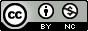 